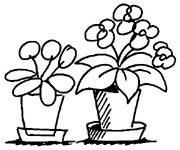 DergårdsNytt nr 2              Informationsblad från styrelsen i BRF Dergården, Lerum mars 2022                http://www.hsb.se/goteborg/dergarden  Hej!Härligt med lite vårsol mitt i allt annat elände som händer runt omkring oss. I vår förening händer också saker, blandat positivt och negativt.FasadrenoveringVi har nu kommit ett steg närmare fasadrenoveringen och har bestämt oss för en entreprenör som vi ska gå vidare med efter att jämfört ett antal olika offerter. Jobbet beräknas påbörjas i maj med hus C, för att fortsätta efter semestern med hus B. Men vi kommer komma ut med mer information inför detta när vi kommit längre i planeringen. Vattenläckan i nr 17Ni som är med i vår sms-grupp fick ju meddelande om att det läckt in vatten i förråden i källaren på nr 17. Troligtvis berodde detta på stopp i dräneringen runt huset, i kombination med extremt högt grundvattenstånd. Vi har nu spolat rent dräningeringarna runt både hus 17 och 37 och efter detta har vi inte sett att det kommit något mer vatten. Vi vill uppmana alla att ha vattenkänsliga grejer i förråden på en sockel eller hylla, så att de inte står direkt på golvet.MiljöhusetDet har kommit klagomål från våra medlemmar på att det slängs alldeles för stora pappkartonger, tex emballage från inredning/möbler eller större paketleveranser, i vårt miljörum. Vi har tidigare vädjat om att ni som köper hem större saker, kör upp emballaget till Hultet eller till annan återvinningsstation. Nu vill vi gör det igen men med lite skarpare ton. Vår pappåtervinning blir full på en gång annars. Följden blir att vi får tömma oftare och det blir en ökad kostnad som alla drabbas av.Tyvärr är våra sopkärl inte tvättade ännu och det beklagar vi. Jobbet är beställt sedan länge men av okända skäl så har det blivit kraftigt försenat.KlotterVi skrev i förra Dergårdsnytt att det har klottrats på vårt garage. Efter det att vi snyggat till det så har det klottrats igen. Otroligt tröttsamt! Håll gärna ögonen öppna om ni ser några klottrare!  Städdag mmVi planerar att ha en städdag i början av maj. Datum är dock inte satt ännu men en separat inbjudan kommer att komma.Grussopning kommer genomföras av Mats P i början av april.StämmanDatumet till stämman är satt till tisdagen den 17 maj kl 18.00. Separat kallelse kommer att komma ut tillsammans med årsredovisningen.Mvh Styrelsen